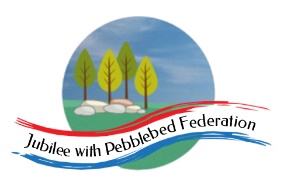 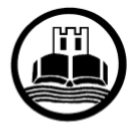 Class 2, Branscombe C of E Primary SchoolDear Parents and Members of Class 2,Here are some suggestions of learning activities that you can complete at home. Happy Learning and home to see you again soon! Miss Moss The most important thing you can do to support your child’s learning whilst schools are closed is to ensure that they read everyday and they continue to practise their number bonds and times tables.Use the accounts you have through our school to practise basic skills, such as reading, reading comprehension (Bug Club), Times tables (Times Table Rock Stars) and Spelling (Spelling Shed). Go to https://classroomsecrets.co.uk/free-home-learning-packs/ and download a free home learning pack of activities – this educational site has produced free packs for each year group containing a range of activities to support your child’s learning in Maths; grammar, punctuation and spelling; reading and also practical activities. Or go to https://www.tts-group.co.uk/home+learning+activities.html and download the free Key Stage 2 activity book, which contains a range of activities spanning the curriculum.  Alternatively, you could go to https://www.twinkl.co.uk/resources/keystage2-ks2/ks2-class-management/school-closure-home-learning-classroom-management-key-stage-2-year-3-4-5-6 Here you can set up a free account with Twinkl, a website that creates and provides teaching resources for teachers. They have produced a pack of work for each age group to help support with home learning in the event of closures or isolation due to Coronavirus. Here are some other suggestions for each year group of activities or projects that you could undertake to support your learning while you are at home. Here are some other websites with a range of useful learning activities that may be suitable:BBC Learninghttp://www.bbc.co.uk/learning/coursesearch/This site is old and no longer updated and yet there's so much still available, from language learning to BBC Bitesize for revision. No TV licence required except for content on BBC iPlayer.Blocklyhttps://blockly.gamesLearn computer programming skills - fun and free.Blue Peter Badgeshttps://www.bbc.co.uk/cbbc/joinin/about-blue-peter-badgesIf you have a stamp and a nearby post box.British Councilhttps://www.britishcouncil.org/school-resources/findResources for English language learning.Bug Clubhttps://www.activelearnprimary.co.uk/Books and games set for your child when they log in using their school user name and password.CRICKWEBhttp://www.crickweb.co.uk/Lots of online games building on all sorts of skills for users 2 – 11.DK Find Outhttps://www.dkfindout.com/uk/…Activities and quizzes.Education Quizzes https://www.educationquizzes.com/ks2/ This site contains a range of quizzes to help support and check learning in a range of subject areas. Particularly useful for revising previous learning and extending your knowledge of Geography, Science, D &T, PSHE, Music, REMystery Sciencehttps://mysteryscience.comFree science lessons.National Geographic Kidshttps://www.natgeokids.com/uk/Activities and quizzes for younger kids.Nature Detectiveshttps://naturedetectives.woodlandtrust.org.uk/naturedetect…/A lot of these can be done in a garden, or if you can get to a remote forest location!2Simplehttps://2simple.com/Here children can engage with publishing, story creation, game design, concept mapping, collaborative writing and art, to name a few.Practice materials for the phonics screening check, key stage 1 and key stage 2 national curriculum tests, including past test papers.https://www.gov.uk/government/collections/national-curriculum-assessments-practice-materialsThese tests would need to be printed out to be completed in full or you could pick out questions to complete on the screen.Year 3 Year 4 Year 5 Year 6MathsEnsure you know all the facts from the 3,4 and 8 times tables fluently. Can you invent and create a game to help you learn and remember these facts? Ensure you know all the facts from the 6, 7 and 9 times tables fluently.Can you invent and create a game to help you learn and remember these facts?Ensure you know all the facts from the 11 and 12 times tables fluently.Can you invent and create a game to help you learn and remember these facts?Ensure you know can remember facts from all 12 times tables fluently?Can you invent and create a game to help you learn and remember the facts you have trouble remembering?LiteracyWrite a diary from the point of view of one of the characters in a book you have recently read. What would they have to say about the events that take place in the story?Write a dialogue that might take place between two or more of the characters in a story. Can you punctuate the speech correctly with inverted commas? If you are not sure, have a look at the way dialogue is set out and punctuated in one of your story books (or an online text) and then have a go at writing your own. Write a diary from the point of view of two or more different characters from a book you have recently read. What would each of them have to say about the events that take place in the story? How would their accounts be similar or different?Write a dialogue that might take place between two or more of the characters in a story. Can you punctuate the speech correctly with inverted commas? Try to include actions and description alongside the dialogue to explain to your reader what the characters are doing as they speak. Write a diary from the point of view of two or more different characters from a book you have recently read. What would each of them have to say about the events that take place in the story? How would their accounts be similar or different?Write a dialogue that might take place between two or more of the characters in a story. Can you punctuate the speech correctly with inverted commas? Try to include actions and description alongside the dialogue to explain to your reader what the characters are doing as they speak. Challenge: Can you include both direct and reported speech? This link will take you to a powerpoint to help you understand the difference: 

www.primaryresources.co.uk › english › direct_indirect_speech_SDAs year 5 Plus:Create your own reading comprehension test! Choose a text from a book you have at home – or one of the Bug Club books online. Write a list of questions that someone might ask about this text. Can you include questions that ask about the meaning or impact of particular words, questions that ask about the characters’ motives or feelings and questions that test recall of facts or details in the story? Now answer your own questions! HistoryInvestigate and find our more about Tudor exploration and explorers, exploring questions such as :What was life like on board a Tudor ship?  What new discoveries were made by explorers during the Tudor period? Why did the Tudors risk their lives to go exploring?What were Tudor ships called and what were they like? Who were some of the most famous Tudor explorers and what happened to them?The following websites might give you some help:http://www.primaryhomeworkhelp.co.uk/tudors/exploration.htmhttps://www.dkfindout.com/uk/history/tudors/tudor-exploration/http://history.parkfieldprimary.com/tudors/tudor-explorersWrite a report about what you discover. Investigate and find our more about Tudor exploration and explorers, exploring questions such as :What was life like on board a Tudor ship?  What new discoveries were made by explorers during the Tudor period? Why did the Tudors risk their lives to go exploring?What were Tudor ships called and what were they like? Who were some of the most famous Tudor explorers and what happened to them?The following websites might give you some help:http://www.primaryhomeworkhelp.co.uk/tudors/exploration.htmhttps://www.dkfindout.com/uk/history/tudors/tudor-exploration/http://history.parkfieldprimary.com/tudors/tudor-explorersWrite a report about what you discover. Investigate and find our more about Tudor exploration and explorers, exploring questions such as :What was life like on board a Tudor ship?  What new discoveries were made by explorers during the Tudor period? Why did the Tudors risk their lives to go exploring?What were Tudor ships called and what were they like? Who were some of the most famous Tudor explorers and what happened to them?The following websites might give you some help:http://www.primaryhomeworkhelp.co.uk/tudors/exploration.htmhttps://www.dkfindout.com/uk/history/tudors/tudor-exploration/http://history.parkfieldprimary.com/tudors/tudor-explorersWrite a report about what you discover. Investigate and find our more about Tudor exploration and explorers, exploring questions such as :What was life like on board a Tudor ship?  What new discoveries were made by explorers during the Tudor period? Why did the Tudors risk their lives to go exploring?What were Tudor ships called and what were they like? Who were some of the most famous Tudor explorers and what happened to them?The following websites might give you some help:http://www.primaryhomeworkhelp.co.uk/tudors/exploration.htmhttps://www.dkfindout.com/uk/history/tudors/tudor-exploration/http://history.parkfieldprimary.com/tudors/tudor-explorersWrite a report about what you discover. ScienceCan you design and carry out an experiment to see what solids you can find in your home that will dissolve in water? Choose one of the solids that does dissolve and try dissolving it in other liquids? What happens? Draw and write a chart to show what happened with each liquid you tried. What did you find out? Can you design and carry out an experiment to see what solids you can find in your home that will dissolve in water? Choose one of the solids that does dissolve and try dissolving it in other liquids? What happens? Draw and write a chart to show what happened with each liquid you tried. What did you find out? Can you design and carry out an experiment to see what solids you can find in your home that will dissolve in water? Choose one of the solids that does dissolve and try dissolving it in other liquids? What happens? Draw and write a chart to show what happened with each liquid you tried. What did you find out? Can you design and carry out an experiment to see what solids you can find in your home that will dissolve in water? Choose one of the solids that does dissolve and try dissolving it in other liquids? What happens? Draw and write a chart to show what happened with each liquid you tried. What did you find out? 